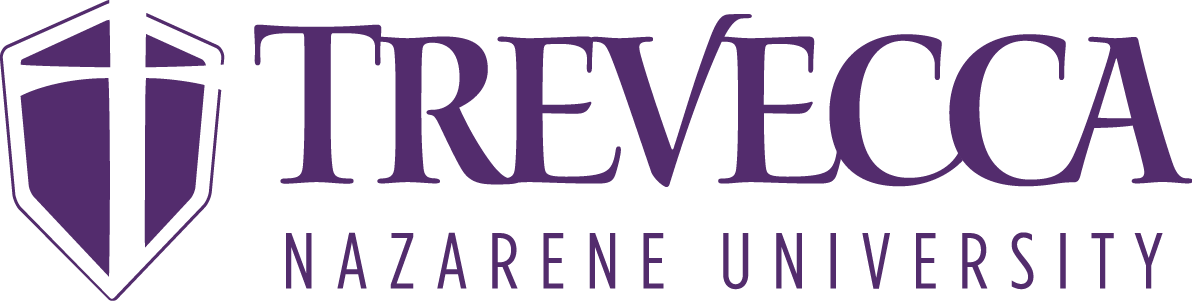 Date: [CURRENT DATE]Contact: [SENDER’S NAME, PHONE NUMBER AND EMAIL ADDRESS]Trevecca Nazarene University Names [Student Last Name] to Dean’s List NASHVILLE, Tenn.—[STUDENT FIRST NAME LAST NAME] of [TOWN/CITY] was named to the dean’s list for the [FALL/SPRING] [YEAR] semester at Trevecca Nazarene University.To earn this recognition, undergraduates must attain a semester grade point average of 3.50 or higher on a 4.00 grading scale. Traditional undergraduates must be enrolled full-time, while non-traditional undergraduates must have completed 12 or more hours during the current academic semester.[OPTIONAL INFORMATION][STUDENT LAST NAME] is a [YEAR OF STUDY, E.G., SOPHOMORE] majoring in [PROGRAM(S) OF STUDY]. [HE/SHE] is a [YEAR OF GRADUATION] graduate of [NAME OF HIGH SCHOOL] and the [SON/DAUGHTER] of [PARENT NAME(S)].Trevecca Nazarene University (www.trevecca.edu) is a Christian university in the heart of Nashville focused on preparing students for lives of leadership and service.  Founded in 1901, Trevecca is committed to holistic education that encourages students to grow intellectually, socially, emotionally, physically and spiritually.  In addition to its historic main campus near downtown Nashville, Trevecca offers two other locations across Tennessee, and online classes worldwide. Trevecca has been recognized as a national university by the U.S. News & World Report’s 2021 Best Colleges; as a doctoral university by the Carnegie Foundation; and as the #2 school in Tennessee for bachelor’s degree graduate salaries by GradReports.With students from 47 states and 39 countries, Trevecca offers 20 associate degrees, 81 undergraduate majors, 25 master’s programs, and three doctoral programs as well as specialist and certificate programs.